ECTS - EUROPEAN CREDIT TRANSFER SYSTEM TRANSCRIPT OF RECORDS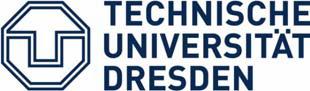 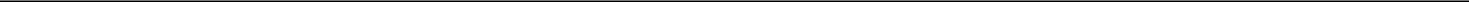 Technische Universität Dresden • 01062 Dresden Institutional Code: D DRESDEN02ACADEMIC YEAR(S): 20__/20__COURSE OF STUDIES: Linguistics, Literature and Cultural StudiesINSTITUTIONFaculty/Department of Linguistics, Literature and Cultural StudiesECTS departmental coordinator: Lina Bräu, Paulina HöslPhone.:  +49351 463 39455.........................……………….. E-mail: erasmus.slk@mailbox.tu-dresden.deSTUDENTName: First name: Date and place of birth: in Matriculation date: Matriculation number: E-mail: Diploma/degree awarded: .....................................................................................................................................DateSignature of registrar/dean/administration officerStamp of institution:NB : This document is not valid without the signature of the registrar/dean/administration officer and the official stamp of the institutionCourse unit code:Refer to the ECTS information package/course catalogueDuration of course unit:Y = 1 full academic year1S = 1 semester1T = 1 term/trimester2S = 2 semesters2T = 2 terms/trimestersDescription of the institutional grading system:....................................................................................................................................................................................................................................................................................................................................................................................................................................................................................................................................................................................................................................................................................................ECTS grading scale:CourseDuration ofLocalECTSECTSunit codeTitle of course unitcourse unitgradeGradecredits(1)(2)(3)(4)(5)(1)1S1S1S1S1S1S1STotal number of ECTS CreditsTotal number of ECTS Credits(2) (3) (4) (5) see explanation on back page(2) (3) (4) (5) see explanation on back pageECTS Grade% of successful% of successfulDefinitionstudents normallystudents normallyachieving the gradeachieving the gradeA10EXCELLENT - outstanding performance with only minor errorsB25VERY GOOD - above the average standard but with some errorsC30GOOD - generally sound work with a number of notable errorsD25SATISFACTORY - fair but with significant shortcomingsE10SUFFICIENT - performance meets the minimum criteriaFX-FAIL - some more work required before the credit can be awardedF-FAIL - considerable further work is required(5)(5)ECTS credits:ECTS credits:1 full academic year1 full academic year=60 credits1semester=30 credits1 term/trimester1 term/trimester=20 credits